_______________________                                                                                      №  ________________		ПРОЕКТВ соответствии с пунктом 4 статьи 170.1 Бюджетного кодекса Российской Федерации, постановлением администрации Тоншаевского муниципального района Нижегородской области от 8 ноября 2017 года № 385 «Об утверждении Порядка разработки бюджетного прогноза Тоншаевского муниципального района Нижегородской области на долгосрочный период», постановлением администрации Тоншаевского муниципального района Нижегородской области от 8 ноября 2017 года № 388 «Об утверждении Требований к составу и содержанию бюджетного прогноза Тоншаевского муниципального района Нижегородской области на три года», в целях осуществления долгосрочного бюджетного планирования в Тоншаевском муниципальном районе администрация Тоншаевского муниципального района Нижегородской области п о с т а н о в л я е т:1. Утвердить бюджетный прогноз Тоншаевского муниципального района на 2020 год и плановый период 2021-2022 годы.2. Управлению финансов администрации Тоншаевского муниципального района Нижегородской области обеспечить опубликование настоящего постановления на официальном Интернет-сайте администрации Тоншаевского муниципального района Нижегородской области.3. Настоящее постановление вступает в силу со дня его подписания.4. Контроль за исполнением настоящего постановления возложить на заместителя главы администрации Л.И. Гребневу.Глава администрации                                                                  А.В.АфанасьеваУтвержденпостановлением администрации Тоншаевского муниципального районаНижегородской областиот  года № Бюджетный прогнозТоншаевского муниципального района на 2020 год и на плановый период 2021-2022 годыТаблица 1Основные показатели прогноза социально-экономического развития муниципального района на период до 2021 года(тыс.рублей)Таблица 2Основные показатели консолидированного бюджета муниципального района на период до 2022 года(тыс.рублей)Таблица 3Основные показатели бюджета муниципального района на период до 2022 года(тыс.рублей)Таблица 4Показатели финансового обеспечения муниципальных программ муниципального района на период до 2022года(тыс.рублей)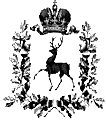 АДМИНИСТРАЦИЯ ТОНШАЕВСКОГО МУНИЦИПАЛЬНОГО РАЙОНА НИЖЕГОРОДСКОЙ ОБЛАСТИПОСТАНОВЛЕНИЕ№п/пПоказатель2019 год2020 год2021 год2022 год1Объем отгруженных товаров собственного производства, выполненных работ и услуг собственными силами, млн. рублей2104,82238,22392,62569,32Индекс физического объема, в % к предыдущему году101,7102,2102,8103,33Численность работников по территории, формирующих ФОТ, тыс.чел.6,046,046,046,044Фонд оплаты труда предприятий и организаций муниципального района, млн.руб.1539,416331752,21880,15Реальная заработная плата (всего по району) %103,9102103,2103,26Объем инвестиций в основной капитал, млн.рублей286,1309,4331,7356,3№ п/пПоказатель2019 год2020 год2021 год2022 год1234561Доходы551576,8600576,9590614,1631803,21.1Налоговые доходы160723,6202620,8216664,0230203,01.1.1Налог на доходы физических лиц132016,5159123,9170662,3183039,81.1.2Акцизы11947,315232,318818,419571,11.2Неналоговые доходы16529,27238,97457,07691,11.3Безвозмездные поступления374324390717,2366493,1393909,11.3.1в том числе из областного бюджета374324390717,2366493,1393909,11.3.1.1из них: дотации125887,7132851,1108803,5109682,01.3.1.2субсидии6851,414445,111397,734034,01.3.1.3субвенции241584,9243421,0246291,9250193,11.3.1.4иные межбюджетные трансферты2Расходы548631,8595276,9584614,1630803,22.1расходы без учета расходов, осуществляемых за счет целевых поступлений от других бюджетов бюджетной системы Российской Федерации и от государственной корпорации -Фонда содействия реформированию жилищно-коммунального хозяйства300195,5348885,5335286,7355365,62.2расходы за счет целевых поступлений от других бюджетов бюджетной системы Российской Федерации и от государственной корпорации - Фонда содействия реформированию жилищно-коммунального хозяйства248436,3246391,4249327,4275437,63Дефицит (-) / профицит (+)29455300600010004Источники финансирования дефицита/направление профицита4.1в том числе: привлечение коммерческого кредита20551700170017004.2Погашение бюджетного кредита50007000600010004.3Погашение коммерческого кредита17001700№ п/пПоказатель2019 год2020 год2021 год2022 год1234561.Доходы539581,11.1Налоговые доходы124875,21.1.1Налог на доходы физических лиц118838,11.1.2Акцизы1.2Неналоговые доходы13537,41.3Безвозмездные поступления401168,51.3.1в том числе из областного бюджета3743241.3.1.1из них: дотации125887,71.3.1.2субсидии6851,41.3.1.3субвенции241584,91.3.1.4иные межбюджетные трансферты2.Расходы536636,1575983,8567360,6610686,42.1расходы без учета расходов, осуществляемых за счет целевых поступлений от других бюджетов бюджетной системы Российской Федерации и от государственной корпорации -Фонда содействия реформированию жилищно-коммунального хозяйства288199,8329592,4318033,2275437,62.2расходы за счет целевых поступлений от других бюджетов бюджетной системы Российской Федерации и от государственной корпорации - Фонда содействия реформированию жилищно-коммунального хозяйства248436,3246391,4249327,4275437,63.Дефицит (-) / профицит (+)29455300600010004.Уровень дефицита (-) /профицита (+), %5.Источники финансирования дефицита/направление профицита5.1в том числе: привлечение коммерческого кредита20551700170017005.2Погашение бюджетного кредита50007000600010005.3Погашение коммерческого кредита170017006.Муниципальный долг Тоншаевского района на конец года7.Отношение муниципального долга Тоншаевского района к объему доходов бюджета муниципального района без учета безвозмездных поступлений, %№ п/пПоказатель2019 год2020 год2021 год2022 год1.Расходы бюджета муниципального района всего536636,1575983,8567360,6610686,42.Расходы на реализацию муниципальных программ Тоншаевского муниципального района487841,9490363,3482684,4511057,72.1.Муниципальная программа «Развитие образования Тоншаевского муниципального района на период 2015-2020 годов»316474,3323302322236,5322607,12.2.Муниципальная программа «Развитие культуры Тоншаевского муниципального района на период 2018-2020гг»78006,381369,581069,581169,52.3.Муниципальная программа «Развитие агропромышленного комплекса Тоншаевского муниципального района на 2015-2020гг»7098,11105810290,311288,82.4.Муниципальная программа «Защита населения и территории от чрезвычайных ситуаций, обеспечение пожарной безопасности и безопасности людей на воде на 2018-2020г»4945,85610,34594,454672.5.Муниципальная программа «Управление муниципальным имуществом Тоншаевского муниципального района на период 2018-2020гг»3061,22419,32269,32419,32.6.Муниципальная программа «Управление муниципальными финансами Тоншаевского муниципального района на 2018-2022 г»58558,556174,25289354429,62.7.Муниципальная программа «Содействие занятости несовершеннолетних граждан и незанятого населения Тоншаевского р-она на 2016-2020гг.»391528,7528,7528,72.8.Муниципальная программа «Развитие предпринимательства Тоншаевского муниципального района на 2019-2020гг»5350,56113,76113,76113,72.9.Муниципальная программа «Обеспечение граждан Тоншаевского муниципального района Нижегородской области достойным жильем до 2024гг.»7408,71449,31460,724547,82.10.Муниципальная программа «Развитие физической культуры, спорта и молодежной политики в Тоншаевском муниципальном районе на 2015-2020 годы»56056056010602.11.Муниципальная программа «Профилактика насилия и жестокого обращения с детьми, безнадзорности и правонарушений несовершеннолетних в Тоншаевском районе на 2015-2020гг.»606060602.12.Муниципальная программа «Комплексные меры противодействия злоупотребления наркотиками и их незаконному обороту на 2019-2021 годы»606060602.13.Муниципальная программа «Профилактика преступлений и иных правонарушений на 2016-2020 годы»606060602.14.Муниципальная программа «Профилактика терроризма и экстремизма на территории Тоншаевского муниципального района на 2017-2020 годы»5040502002.15.Муниципальная программа «Формирование современной городской среды на территории Тоншаевского района»5737,5785,6185,6793,52.16.Муниципальная программа «Обеспечение многодетных семей земельными участками в Тоншаевском муниципальном районе на 2016-2020 годы»202.17Муниципальная программа «Устройство контейнерных площадок на территории Тоншаевского района Нижегородской области на 2019-2021 годы»520,02.18.Муниципальная программа «Использование и охрана земель сельскохозяйственного назначения на территории Тоншаевского муниципального района на 2017-2021 годы»252,7252,7252,73.Удельный вес расходов на реализацию муниципальных программ Тоншаевского муниципального района в общем объеме расходов бюджета муниципального района, %90,94.Расходы на непрограммные направления деятельности48794,285620,584676,299628,75.Удельный вес расходов на непрограммные направления деятельности в общем объемерасходов бюджета муниципального района, %9,114,914,916,3